दिनांक 25.02.2021नोटिसकेंद्रीय विद्यालय संगठन, चंडीगढ़ संभाग के वेतन एवं भत्ता अदालत से संबंधित दिनांक 19.02.2021  के नोटिस के क्रम में संभाग के सभी अध्यापकों / कर्मचारियों को सूचित किया जाता है कि दिनांक 26.02.2021  को होने वाली वेतन भत्ता अदालत प्रशासनिक कारणवश अब दिनांक 02.03.2021  को की जाएगी जिसमे डिजिटल तकनीक के माध्यम से समिलित होने हेतु आपको  लिंक 01.03.2021 को भेजा जायेगा | 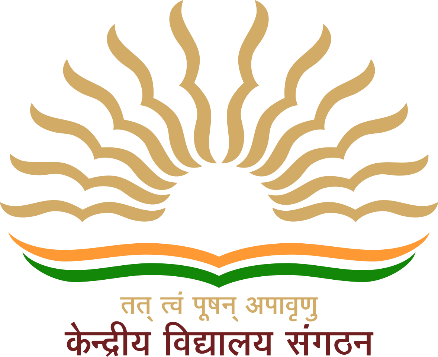 केन्द्रीय विद्यालय संगठनKENDRIYA VIDYALAYA SANGATHAN(An autonomous Body under Ministry of Education, Govt. Of India)क्षेत्रीय कार्यालय (Regional office),Chandigarhएससीओ/SCO NO. 72-73, सैक्टर 31ए/SECTOR 31-AWebsite: https://rochandigarh.kvs.gov.in/E-Mail : kvsaccschd@gmail.com            0            172–2638042 (DC), 0172–2638081 (AC),0172– 2638031 (Admn), 0172-2637973(A/cs)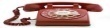 